Empirical and Molecular FormulasMolecular Formula =Empirical Formula =Glucose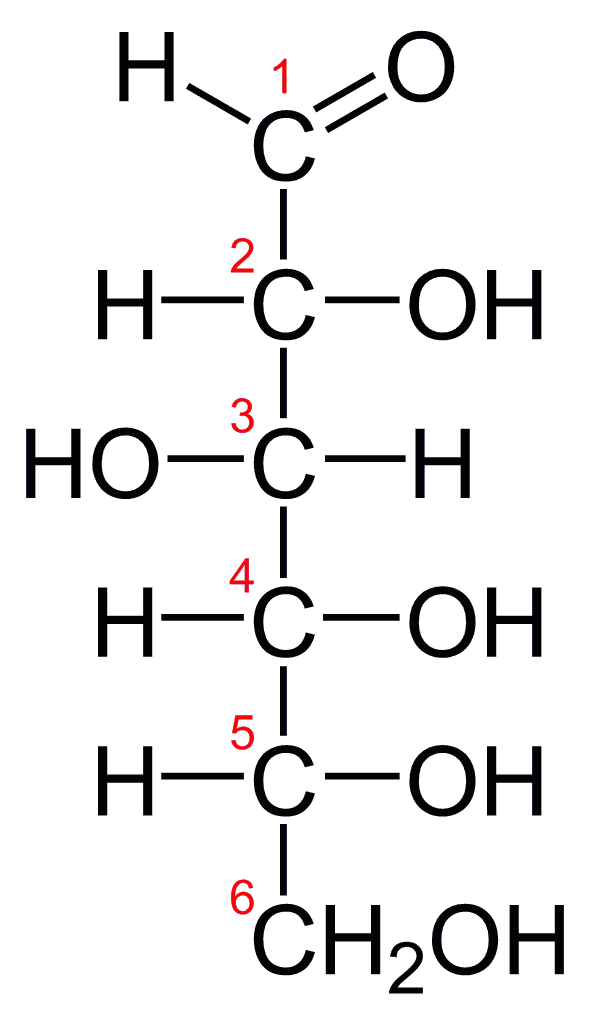 Calculating Percent Composition (Glucose) Using Molecular Formula6 carbons weigh :12 hydrogens weigh :6 oxygens weigh :1 glucose weighs :mass percentsC:				H:				O:Calculating Percent Composition (Glucose) Using Empirical Formula1 carbon weighs :2 hydrogens weigh :1 oxygens weigh :1 empirical formula unit weighs :mass percentsC:				H:				O:Finding Empirical Formulas100 g of glucose contains  _____________g C, _______________g H and ________________g O.________________g C  X   1 mole C  =  			12.01 g________________g H  X  1 mole H =			1.008 g________________g O  X  1 mole O =			16.00 gEmpirical Formula = 					Molecular Formula = Aspartame100 g of aspartame contains  _____________g C, _______________g H, ________________g N and ________________g O.________________g C  X   1 mole C  =  			12.01 g________________g H  X  1 mole H =			1.008 g_______________g N  X  1 mole N  =			14.00 g________________g O  X  1 mole O =			16.00 gEmpirical Formula = 					Molecular Formula = Nicotine100 g of nicotine contains  _____________g C, _______________g H and ________________g N.________________g C  X   1 mole C  =  			12.01 g________________g H  X  1 mole H =			1.008 g________________g O  X  1 mole N =			14.01 gEmpirical Formula = 					Molecular Formula = In combustion analysis the carbons are incorporated into _____________ and the hydrogens into _____________.Example ProblemA 0.200 gram sample of a hydrocarbon containing only carbon and hydrogen was combusted completely producing 0.219 grams of water and 0.646 grams of carbon dioxide.  What is the empirical formula for the hydrocarbon?  The molar mass is 82.1 g/mole, what is the molecular formula?